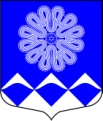 РОССИЙСКАЯ ФЕДЕРАЦИЯАДМИНИСТРАЦИЯ МУНИЦИПАЛЬНОГО ОБРАЗОВАНИЯПЧЕВСКОЕ СЕЛЬСКОЕ ПОСЕЛЕНИЕКИРИШСКОГО МУНИЦИПАЛЬНОГО РАЙОНАЛЕНИНГРАДСКОЙ ОБЛАСТИПОСТАНОВЛЕНИЕОт  21 декабря  2017  года                                                                     №  137	д. ПчеваО признании утратившим силуВ соответствии с Федеральным законом от 06.10.2003 года  № 131-ФЗ «Об общих принципах организации местного самоуправления в РФ»  Администрация муниципального образования Пчевское сельское поселение Киришского муниципального района Ленинградской области ПОСТАНОВЛЯЕТ:1. Признать утратившим силу распоряжение администрации муниципального образования Пчевское сельское поселение Киришского муниципального района Ленинградской области от 09.10.2006 №73-р «Об утверждении Порядка уточнения учетных записей в части изменения кодов бюджетной классификации Российской Федерации по произведенным кассовым выплатам из бюджета муниципального образования Пчевское сельское поселение Киришского муниципального района Ленинградской области» с 01 января 2018 года.2. Контроль за исполнением настоящего постановления возложить на на ведущего специалиста – главного бухгалтера Данилову С.В.3. Настоящее постановление вступает в силу со дня его подписания.	Глава администрации				       Д.Н. Левашов	 Разослано: в дело-3, бухгалтерия, Комитет финансов Киришского муниципального района